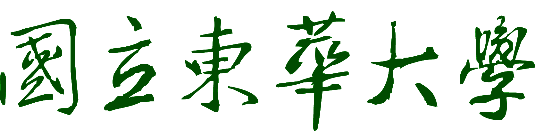 110-2學期學生自主學習社群方案申請書社群主題申請類別□精進課業類   (□升學相關 □語言學習 □就業相關 □學業課程 □證照考取 □進行參訪    □參加校外研討會)□服務學習類□創新創業類□精進課業類   (□升學相關 □語言學習 □就業相關 □學業課程 □證照考取 □進行參訪    □參加校外研討會)□服務學習類□創新創業類□精進課業類   (□升學相關 □語言學習 □就業相關 □學業課程 □證照考取 □進行參訪    □參加校外研討會)□服務學習類□創新創業類□精進課業類   (□升學相關 □語言學習 □就業相關 □學業課程 □證照考取 □進行參訪    □參加校外研討會)□服務學習類□創新創業類□精進課業類   (□升學相關 □語言學習 □就業相關 □學業課程 □證照考取 □進行參訪    □參加校外研討會)□服務學習類□創新創業類□精進課業類   (□升學相關 □語言學習 □就業相關 □學業課程 □證照考取 □進行參訪    □參加校外研討會)□服務學習類□創新創業類□精進課業類   (□升學相關 □語言學習 □就業相關 □學業課程 □證照考取 □進行參訪    □參加校外研討會)□服務學習類□創新創業類□精進課業類   (□升學相關 □語言學習 □就業相關 □學業課程 □證照考取 □進行參訪    □參加校外研討會)□服務學習類□創新創業類□精進課業類   (□升學相關 □語言學習 □就業相關 □學業課程 □證照考取 □進行參訪    □參加校外研討會)□服務學習類□創新創業類□精進課業類   (□升學相關 □語言學習 □就業相關 □學業課程 □證照考取 □進行參訪    □參加校外研討會)□服務學習類□創新創業類□精進課業類   (□升學相關 □語言學習 □就業相關 □學業課程 □證照考取 □進行參訪    □參加校外研討會)□服務學習類□創新創業類□精進課業類   (□升學相關 □語言學習 □就業相關 □學業課程 □證照考取 □進行參訪    □參加校外研討會)□服務學習類□創新創業類計畫執行時程單學期(111年02月14日至111年05月31日) 一年期(111年02月14日至111年11月30日)單學期(111年02月14日至111年05月31日) 一年期(111年02月14日至111年11月30日)單學期(111年02月14日至111年05月31日) 一年期(111年02月14日至111年11月30日)單學期(111年02月14日至111年05月31日) 一年期(111年02月14日至111年11月30日)單學期(111年02月14日至111年05月31日) 一年期(111年02月14日至111年11月30日)單學期(111年02月14日至111年05月31日) 一年期(111年02月14日至111年11月30日)單學期(111年02月14日至111年05月31日) 一年期(111年02月14日至111年11月30日)單學期(111年02月14日至111年05月31日) 一年期(111年02月14日至111年11月30日)單學期(111年02月14日至111年05月31日) 一年期(111年02月14日至111年11月30日)單學期(111年02月14日至111年05月31日) 一年期(111年02月14日至111年11月30日)單學期(111年02月14日至111年05月31日) 一年期(111年02月14日至111年11月30日)單學期(111年02月14日至111年05月31日) 一年期(111年02月14日至111年11月30日)是否為正式課程之延伸學習□是，課程名稱為______________ (備註：一門課程僅補助一組社群方案)□否，本社群為課外自主增能社群□是，課程名稱為______________ (備註：一門課程僅補助一組社群方案)□否，本社群為課外自主增能社群□是，課程名稱為______________ (備註：一門課程僅補助一組社群方案)□否，本社群為課外自主增能社群□是，課程名稱為______________ (備註：一門課程僅補助一組社群方案)□否，本社群為課外自主增能社群□是，課程名稱為______________ (備註：一門課程僅補助一組社群方案)□否，本社群為課外自主增能社群□是，課程名稱為______________ (備註：一門課程僅補助一組社群方案)□否，本社群為課外自主增能社群□是，課程名稱為______________ (備註：一門課程僅補助一組社群方案)□否，本社群為課外自主增能社群□是，課程名稱為______________ (備註：一門課程僅補助一組社群方案)□否，本社群為課外自主增能社群□是，課程名稱為______________ (備註：一門課程僅補助一組社群方案)□否，本社群為課外自主增能社群□是，課程名稱為______________ (備註：一門課程僅補助一組社群方案)□否，本社群為課外自主增能社群□是，課程名稱為______________ (備註：一門課程僅補助一組社群方案)□否，本社群為課外自主增能社群□是，課程名稱為______________ (備註：一門課程僅補助一組社群方案)□否，本社群為課外自主增能社群指導老師姓名姓名姓名姓名服務單位服務單位服務單位指導老師聯絡電話/手機聯絡電話/手機聯絡電話/手機聯絡電話/手機E-mailE-mailE-mail指導老師簡歷(校外指導老師須填寫)簡歷(校外指導老師須填寫)簡歷(校外指導老師須填寫)簡歷(校外指導老師須填寫)簡歷(校外指導老師須填寫)簡歷(校外指導老師須填寫)簡歷(校外指導老師須填寫)簡歷(校外指導老師須填寫)簡歷(校外指導老師須填寫)簡歷(校外指導老師須填寫)簡歷(校外指導老師須填寫)簡歷(校外指導老師須填寫)指導老師成員資料系級學號學號學號學號姓名姓名姓名E-mailE-mailE-mail手機(組長須填寫)組長成員成員成員成員執行目標(請具體且詳細說明執行社群欲達成的目標)(請具體且詳細說明執行社群欲達成的目標)(請具體且詳細說明執行社群欲達成的目標)(請具體且詳細說明執行社群欲達成的目標)(請具體且詳細說明執行社群欲達成的目標)(請具體且詳細說明執行社群欲達成的目標)(請具體且詳細說明執行社群欲達成的目標)(請具體且詳細說明執行社群欲達成的目標)(請具體且詳細說明執行社群欲達成的目標)(請具體且詳細說明執行社群欲達成的目標)(請具體且詳細說明執行社群欲達成的目標)(請具體且詳細說明執行社群欲達成的目標)執行方式(請具體說明整體社群執行方式，例如：定期招開聚會、至校外單位參訪服務、創造創意物品等….)(請具體說明整體社群執行方式，例如：定期招開聚會、至校外單位參訪服務、創造創意物品等….)(請具體說明整體社群執行方式，例如：定期招開聚會、至校外單位參訪服務、創造創意物品等….)(請具體說明整體社群執行方式，例如：定期招開聚會、至校外單位參訪服務、創造創意物品等….)(請具體說明整體社群執行方式，例如：定期招開聚會、至校外單位參訪服務、創造創意物品等….)(請具體說明整體社群執行方式，例如：定期招開聚會、至校外單位參訪服務、創造創意物品等….)(請具體說明整體社群執行方式，例如：定期招開聚會、至校外單位參訪服務、創造創意物品等….)(請具體說明整體社群執行方式，例如：定期招開聚會、至校外單位參訪服務、創造創意物品等….)(請具體說明整體社群執行方式，例如：定期招開聚會、至校外單位參訪服務、創造創意物品等….)(請具體說明整體社群執行方式，例如：定期招開聚會、至校外單位參訪服務、創造創意物品等….)(請具體說明整體社群執行方式，例如：定期招開聚會、至校外單位參訪服務、創造創意物品等….)(請具體說明整體社群執行方式，例如：定期招開聚會、至校外單位參訪服務、創造創意物品等….)預定執行期程執行期執行期日期日期執行內容執行內容執行內容執行內容執行內容執行內容執行內容執行內容預定執行期程作業前置期作業前置期(建議以週為單位)(建議以週為單位)(請說明預定執行活動及進度，表格不夠請自行增添)(請說明預定執行活動及進度，表格不夠請自行增添)(請說明預定執行活動及進度，表格不夠請自行增添)(請說明預定執行活動及進度，表格不夠請自行增添)(請說明預定執行活動及進度，表格不夠請自行增添)(請說明預定執行活動及進度，表格不夠請自行增添)(請說明預定執行活動及進度，表格不夠請自行增添)(請說明預定執行活動及進度，表格不夠請自行增添)預定執行期程執行期執行期預定執行期程執行期執行期預定執行期程計畫完成期計畫完成期預定執行期程請注意：110-2學期期中考週為：111/04/11~15；期末考週為：111/06/13~17，規劃社群活動期程時，請考慮社群活動是否影響期中、期末考試之準備。請注意：110-2學期期中考週為：111/04/11~15；期末考週為：111/06/13~17，規劃社群活動期程時，請考慮社群活動是否影響期中、期末考試之準備。請注意：110-2學期期中考週為：111/04/11~15；期末考週為：111/06/13~17，規劃社群活動期程時，請考慮社群活動是否影響期中、期末考試之準備。請注意：110-2學期期中考週為：111/04/11~15；期末考週為：111/06/13~17，規劃社群活動期程時，請考慮社群活動是否影響期中、期末考試之準備。請注意：110-2學期期中考週為：111/04/11~15；期末考週為：111/06/13~17，規劃社群活動期程時，請考慮社群活動是否影響期中、期末考試之準備。請注意：110-2學期期中考週為：111/04/11~15；期末考週為：111/06/13~17，規劃社群活動期程時，請考慮社群活動是否影響期中、期末考試之準備。請注意：110-2學期期中考週為：111/04/11~15；期末考週為：111/06/13~17，規劃社群活動期程時，請考慮社群活動是否影響期中、期末考試之準備。請注意：110-2學期期中考週為：111/04/11~15；期末考週為：111/06/13~17，規劃社群活動期程時，請考慮社群活動是否影響期中、期末考試之準備。請注意：110-2學期期中考週為：111/04/11~15；期末考週為：111/06/13~17，規劃社群活動期程時，請考慮社群活動是否影響期中、期末考試之準備。請注意：110-2學期期中考週為：111/04/11~15；期末考週為：111/06/13~17，規劃社群活動期程時，請考慮社群活動是否影響期中、期末考試之準備。請注意：110-2學期期中考週為：111/04/11~15；期末考週為：111/06/13~17，規劃社群活動期程時，請考慮社群活動是否影響期中、期末考試之準備。請注意：110-2學期期中考週為：111/04/11~15；期末考週為：111/06/13~17，規劃社群活動期程時，請考慮社群活動是否影響期中、期末考試之準備。執行成效(請盡量列點說明執行本社群將達成的成效為何?例如：社群成員可考取OO證照X張、創造實用物品X個….)(請盡量列點說明執行本社群將達成的成效為何?例如：社群成員可考取OO證照X張、創造實用物品X個….)(請盡量列點說明執行本社群將達成的成效為何?例如：社群成員可考取OO證照X張、創造實用物品X個….)(請盡量列點說明執行本社群將達成的成效為何?例如：社群成員可考取OO證照X張、創造實用物品X個….)(請盡量列點說明執行本社群將達成的成效為何?例如：社群成員可考取OO證照X張、創造實用物品X個….)(請盡量列點說明執行本社群將達成的成效為何?例如：社群成員可考取OO證照X張、創造實用物品X個….)(請盡量列點說明執行本社群將達成的成效為何?例如：社群成員可考取OO證照X張、創造實用物品X個….)(請盡量列點說明執行本社群將達成的成效為何?例如：社群成員可考取OO證照X張、創造實用物品X個….)(請盡量列點說明執行本社群將達成的成效為何?例如：社群成員可考取OO證照X張、創造實用物品X個….)(請盡量列點說明執行本社群將達成的成效為何?例如：社群成員可考取OO證照X張、創造實用物品X個….)(請盡量列點說明執行本社群將達成的成效為何?例如：社群成員可考取OO證照X張、創造實用物品X個….)(請盡量列點說明執行本社群將達成的成效為何?例如：社群成員可考取OO證照X張、創造實用物品X個….)受新冠肺炎疫情影響因應措施(請說明若受新冠肺炎疫情影響，計畫執行之因應措施)(請說明若受新冠肺炎疫情影響，計畫執行之因應措施)(請說明若受新冠肺炎疫情影響，計畫執行之因應措施)(請說明若受新冠肺炎疫情影響，計畫執行之因應措施)(請說明若受新冠肺炎疫情影響，計畫執行之因應措施)(請說明若受新冠肺炎疫情影響，計畫執行之因應措施)(請說明若受新冠肺炎疫情影響，計畫執行之因應措施)(請說明若受新冠肺炎疫情影響，計畫執行之因應措施)(請說明若受新冠肺炎疫情影響，計畫執行之因應措施)(請說明若受新冠肺炎疫情影響，計畫執行之因應措施)(請說明若受新冠肺炎疫情影響，計畫執行之因應措施)(請說明若受新冠肺炎疫情影響，計畫執行之因應措施)執行預算預算項目預算項目預算項目單價數量數量數量總額總額總額備註備註執行預算講座鐘點費講座鐘點費講座鐘點費校外專家學者之講座鐘點費為2,000元/時；校內教師為1,000元/時，校內講師之鐘點費請勿代墊，由匯款方式支付校外專家學者之講座鐘點費為2,000元/時；校內教師為1,000元/時，校內講師之鐘點費請勿代墊，由匯款方式支付執行預算交通費交通費交通費實報實銷，核銷時請檢附交通費印領清冊、校外參訪表及票根(或購票證明)實報實銷，核銷時請檢附交通費印領清冊、校外參訪表及票根(或購票證明)執行預算保險費保險費保險費實報實銷實報實銷執行預算膳食費膳食費膳食費80元/人每次核銷膳食費需檢附活動簽到表(內含活動名稱、舉辦時間、地點、參與成員簽名)，並以2,000元為上限每次核銷膳食費需檢附活動簽到表(內含活動名稱、舉辦時間、地點、參與成員簽名)，並以2,000元為上限執行預算印刷費印刷費印刷費實報實銷實報實銷執行預算文具材料費文具材料費文具材料費實報實銷，並以1,000元為上限實報實銷，並以1,000元為上限執行預算其他其他其他請依計畫需求編列上述預算以外之項目，並以總經費10%為上限請依計畫需求編列上述預算以外之項目，並以總經費10%為上限執行預算總計總計總計總計總計總計總計執行預算請注意：本方案經費僅作為執行方案活動用，切勿轉為私人或其他活動使用。請注意：本方案經費僅作為執行方案活動用，切勿轉為私人或其他活動使用。請注意：本方案經費僅作為執行方案活動用，切勿轉為私人或其他活動使用。請注意：本方案經費僅作為執行方案活動用，切勿轉為私人或其他活動使用。請注意：本方案經費僅作為執行方案活動用，切勿轉為私人或其他活動使用。請注意：本方案經費僅作為執行方案活動用，切勿轉為私人或其他活動使用。請注意：本方案經費僅作為執行方案活動用，切勿轉為私人或其他活動使用。請注意：本方案經費僅作為執行方案活動用，切勿轉為私人或其他活動使用。請注意：本方案經費僅作為執行方案活動用，切勿轉為私人或其他活動使用。請注意：本方案經費僅作為執行方案活動用，切勿轉為私人或其他活動使用。請注意：本方案經費僅作為執行方案活動用，切勿轉為私人或其他活動使用。請注意：本方案經費僅作為執行方案活動用，切勿轉為私人或其他活動使用。